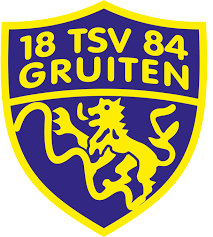 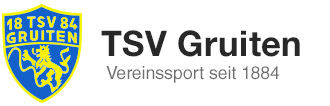 Leitfaden für Vereinstraining Schwimmen in der HalleRegelungen zur Organisation des TrainingsDas Training erfolgt auf Doppelbahnen (auf Bahn 1 hin, auf Bahn 2 zurück usw.). Leinen sollen die Einhaltung der Abstände vereinfachen. Bild 1.In einem Fünf-Bahnen-Pool entstehen so drei Bahnen, Pro Doppelbahn können acht Athleten (25-m-Becken) Bahn 1.u.2. / Bahn 4. u.5. und Bahn 3. 1Person ( Gesamt 17 Personen AUFBAUGRUPPEN ) unter Einhaltung der Abstandsregel von 3 Metern trainierenBei homogenen Leistungsgruppen mit 2 Metern Abstand finden pro Doppelbahn 12 Sportler (25-m-Becken) Gesamt 25 Personen.Auch seitlich muss der Abstand jederzeit eingehalten werdenÜberholen ist nicht möglichAnnähern auf einen Abstand von weniger als 3 (bzw. 2) Metern ist untersagtWeitere Regeln zur Durchführung des SchwimmtrainingsKein Begenungsverkehr auf der BahnAnsagen in Kleinstgruppen mit maximal 5 Personen (ggf. Megaphone benutzen)Ein- und Ausstieg über LeiternKopfsprünge nur mit 2 Metern Abstand zu allen Seiten. Keine “Überkopf-Wechsel”, kein StaffeltrainingEs darf ausschließlich eigenes Trainingsmaterial (Pull-Buoys, Bretter, Paddles etc.) verwendet werdenRegelungen zur allgemeinen OrganisationTrainingspläne werden am Startblock angeschlagen, um Anweisungen vor Ort zu reduzierenGruppen trainieren in fester Zusammensetzung. Die Namen werden in Teilnehmerlisten erfasstDie Trainingszeiten sind vom Betreten bis zum Verlassen des Schwimmbads exakt zu bestimmen, um Überschneidungen zu verhindernes gilt Maskenpflicht im Kassenbereichdas Umziehen erfolgt möglichst in Einzelkabinen oder mit Abstand in SammelumkleidenDie Zahl der Umkleideschränke soll eingeschränkt werden (z. B. jeden vierten Schrank)Duschen vor dem Training mit Abstand.Duschen nach dem Training wird wenn möglich zu Hause durchgeführtGrundsätzlich sollten die Teilnehmer nach dem Training zu Hause duschen.Die Hände sind gründlich zu waschen sowie vor und Nach dem Training mit Handdesinfektionsmittel zu ReinigenDesinfektionsmittel werden zu Verfügung gestellt Der Mund- und Nasenschutz muss im Kassenbereich und bis zum Umkleidespind getragen werden.